ПОЛОЖЕНИЕо VII Всероссийском фестивале военно-патриотической песни и танца «Память», посвященного Дню Партизанского края 1. ОБЩИЕ ПОЛОЖЕНИЯ1.1. Настоящее Положение регламентирует порядок проведения VII Всероссийского фестиваля военно-патриотической песни и танца «Память», посвященного Дню Партизанского края (далее – Фестиваль);1.2. Организатором Фестиваля выступает Белебелковский сельский дом культуры имени Е.И. Орловой - филиал муниципального автономного учреждения «Поддорское межпоселенческое социально-культурное объединение» (далее – Белебелковский СДК).1.4. Вся информация о Фестивале, включая настоящее Положение, размещается  в группе ВКонтакте «Белебелковский Дом культуры» https://vk.com/club89371426, в группе Вконтакте «Память» https://vk.com/event196954719.2.  ЦЕЛИ И ЗАДАЧИ ФЕСТИВАЛЯ2.1. Цели Фестиваля:- пропаганда патриотической песни; - возрождение лучших традиций вокально-хорового пения;- приобщение к истории и культуре России.2.2. 	Задачи  Фестиваля: - формирование у молодого поколения чувства гражданской ответственности за мирное будущее, патриотизма, любви и уважения к Родине; - помочь осознать себя звеном в непрерывной связи времен и поколению, свою причастность к судьбе России;– популяризация военно-патриотической тематики, выраженной в песнях, музыкальных произведениях;– содействие творческому росту танцевальных и вокальных коллективов, сольных исполнителей и танцоров и т.п.;– объединение творческих сил в единый сплочённый коллектив для дальнейшего сотрудничества.3. ПОРЯДОК ПРОВЕДЕНИЯ ФЕСТИВАЛЯФестиваль проводится в дистанционном (заочном) формате с 20 июля 2021 года по 20 августа 2021 года.4. СРОКИ ПРОВЕДЕНИЯ ФЕСТИВАЛЯ4.1. Приём заявок и работ: с 20 июля 2021 года по 20 августа 2021 года. 4.2. Рассылка дипломов участникам фестиваля: с 23 августа 2021 года по 27августа 2021 года.5.  УСЛОВИЯ ПРОВЕДЕНИЯ ФЕСТИВАЛЯ5.1. Участие в Фестивале могут принять все желающие без ограничений возраста, пола, гражданства и вероисповедания.  5.2. К участию в Фестивале  приглашаются:- солисты-вокалисты;-вокальные дуэты;-ансамбли;- хоры;- танцевальные коллективы;- сольные танцоры.5.3. Программа выступления.Для вокальных коллективов и сольных исполнителей: на Фестиваль предоставляются 1 произведение военно-патриотической направленности.Для танцевальных коллективов и сольных танцоров:1 номер военной тематики (танец, музыкальная композиция).6. ТЕХНИЧЕСКИЕ УСЛОВИЯ.6.1. Выступления участников должны быть записаны на видео. Для участия в Фестивале допускаются видеозаписи живого выступления (в том числе с других фестивалей и конкурсов), снятые одним дублем на статичную камеру (без признаков монтажа и склейки кадров), с разрешением не менее 1280х720 пикселей. Каждый видеофайл должен содержать только один отдельный номер  (временные рамки создания  номеров не ограничены).Видеофайлы принимаются на конкурс в формате  «MP4» (mp4). Видео низкого качества, без должного освещения, низкое качество звука, видео снятое  «трясущейся рукой» просматриваться не будут. 6.2. Запрещается выступление вокалистов под фонограмму «плюс».6.3. ВНИМАНИЕ!Присланные работы на электронную почту будут выложены в группе ВКонтакте «Белебелковский  Дом культуры» https://vk.com/club89371426, в группе Вконтакте «Память» https://vk.com/event196954719 для публичного просмотра. Всем участникам необходимо присоединиться к группе ВКонтакте «Белебелковский Дом культуры» https://vk.com/club89371426,  к группе Вконтакте «Память» https://vk.com/event196954719.6.4. Как принять участие:1. Заполните заявку на участие (на каждого участника должна быть отдельная заявка).2. Вашу выступление (видеофайл), заполненную заявку на участие, отправьте в Оргкомитет Фестиваля по электронной почте  lehfrhscf-65@yandex.ru или в личное сообщение https://vk.com/id12680932 Нине Тупиковой.При отправке работ по электронной почте участники получают уведомление о получении материалов. Если в течение 48 часов такое уведомление вам не поступило - отправьте работу еще раз.Оргкомитет Фестиваля имеет право внести незначительные изменения в положение и программу Фестиваля в любой момент, не уведомляя об этом участников.7.НАГРАЖДЕНИЕВсе участники Фестиваля награждаются дипломами за участие.Дипломы участников Фестиваля будут выложены в группу ВКонтакте «Белебелковский Дом культуры» https://vk.com/club89371426, в группу Вконтакте «Память» https://vk.com/event196954719.8. ФИНАНСОВЫЕ УСЛОВИЯФинансирование Фестиваля осуществляется за счет средств Организаторов, организационных  взносов и привлеченных средств. Участие в Фестивале предусматривает организационный взнос - 100 рублей. Оплата производится ТОЛЬКО!!! по безналичному расчету не позднее  20 августа  2021 года.МАУ «Поддорское межпоселенческое социально-культурное объединение»ИНН  5314002400 КПП  531401001БИК 044959698 р/сч 40703810243004000687 к/с 30101810100000000698Новгородское отделение № 8629 ПАО СБЕРБАНКТелефоны:  8 (816 58)  71-376 Электронная почта: pmsko@mail.ruДиректор Эльсон Ирина ИвановнаВажно!!! Обязательно к  заявке прикладывать копию платежного поручения или иного документа об оплате.ДОПОЛНЕНИЯ:                                                                                                                                                                      Участие в конкурсе означает полное  принятие всех правил данного положения.                                                                                                                                                                                                                      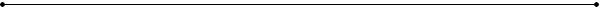 Необходимую информацию о конкурсе можно получить по телефону:                                                                    8-816-58-71-3078-816-58-71-3768-951-724-71-48 Нина ТупиковаАнкета-заявкана участие вVIIВсероссийском фестивалевоенно-патриотической песни и танца «Память»	Руководитель учреждения                         ___________/_____________	М.П. «__»___________2021 г.Приложение №1 к приказуОтдела культуры Администрации муниципального районаот «19» июля 2021 года № 68Приложение №2 к приказуОтдела культуры Администрации муниципального районаот «19» июля 2021 года № 681Полное название учреждения, адрес2Полное название коллектива (ФИО участника)3Ф.И.О. Руководителя (полностью)4Контактный телефон5Адрес электронной почты6Наименование и продолжительность выступления7Возраст (средний возраст) участников